FRIERN BARNET SCHOOL 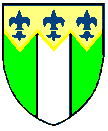 Specialist Arts CollegeHemington Avenue, London, N11 3LSHeadteacher: Mr S HorneBUSINESS STUDIES TEACHER (Maternity cover)Start:		For September 2021Salary:  	MPR  (TLR opportunity for suitable candidate)Closes:		9.00 am, Friday 18 June 2021We are looking for a dedicated, motivated professional who is looking forward to working in a wonderfully diverse, multicultural school and joining the humanities faculty at an exciting stage in its development. The successful candidate will be:passionate about the teaching of Business Studiesan excellent practitioner able to teach Business Studies - Key Stage 3 to Key Stage 4 enthusiastic about their own professional developmentThe post is ideal for an ambitious teacher seeking to develop their career.  A TLR may be available for a suitable candidate.  Friern Barnet School is committed to the creative arts because they enrich the quality of our experiences, providing rewarding activities that inspire, inform, stimulate, challenge and entertain. We were re-accredited with the Artsmark Gold award in January 2018. We are hugely ambitious academically for our students but we also want them to live lives which are personally and socially fulfilling. In addition we want them to develop a love for art, music, dance, theatre and culture, which will enrich the whole of their lives. We are committed to safeguarding and promoting the welfare of children and expect all staff to share this commitment. The successful candidate will be subject to enhanced clearance through the Disclosure and Barring Service.  Application forms and further information are available to download at www.friern.barnet.sch.ukThe closing date is 9.00 am on 18 June although we reserve the right to interview suitably qualified and talented candidates in advance of the deadline.Business Teacher (Maternity Cover)Thank you for your interest in this position, which will be a key appointment in the further development of Friern Barnet School.Enclosed are the following for your information:Overview of the DepartmentCurrent job description Current Person SpecificationOn our website you will find an application form and the school prospectus. All of this material will give you a clear impression of Friern Barnet School and its strong learning culture.As the Head Teacher, I feel very privileged to be leading this fabulous school – a school community that is continuing its exciting journey of working together successfully to ensure that all students, whatever their ability, make excellent progress and enjoy and excel in everything they do.The Governors and I look forward to receiving your application. Please note the closing date is noon on Friday 18 June 2021.We strongly encourage visits from potential applicants. Please contact Maria Casling Brown (Head Teacher’s PA) at the school to arrange this.  Yours sincerely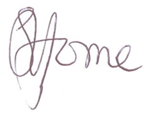 Simon HorneHead TeacherTHE HUMANITIES FACULTY AT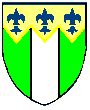 FRIERN BARNET SCHOOLOrganisationThe Humanities Faculty currently comprises seven full time members of staff led by a Head of Faculty who is also Subject Specialist for Religious Studies. Between us we teach a wide range of subjects – Geography, History, Religious Studies and Business Studies.  We have very strong links with the English Faculty, Learning Support department; Teaching Assistants are linked with the faculty and attend weekly faculty briefings. We use the enquiry method of teaching to investigate topics in breadth and depth to ensure that learning is challenging and engaging for all our students. The Faculty has a philosophy that encourages the students to develop and utilise the skills of learning which we endeavour to embed into everyday practice to develop lifelong learners. Through the schools’ CPD programme we analyse and evaluate current research in order to deliver our students the very best learning opportunities:  We are a forward thinking faculty.  We use rigorous and pupil-friendly AfL tracking systems which allow us to identify students who are underachieving at an early stage and we share class progress information freely within all our faculty subjects. We are a very supportive and open team who meet regularly to share teaching and learning ideas and who support each other through informal lesson drop ins.AccommodationThe faculty is situated largely in a suite of rooms, adjacent to one another on the top floor of the school. We have 5 teaching rooms in this area with designated classrooms to teach in. All rooms have computers, visualisers and interactive whiteboards. Staff can access the Humanities teaching and learning office from the main corridor to meet, exchange ideas, assess work and prepare lessons. The CurriculumAll KS3 Humanities classes are currently taught in form groups and at KS4 are taught in mixed ability classes. We feel this ensures the best standard of teaching and learning for all our students. The KS3 curriculum has undergone significant review and our KS4 curriculum is very challenging and diverse and reflects the variety of students who are enthusiastic about choosing our subjects at GCSE level. 2021Friern Barnet School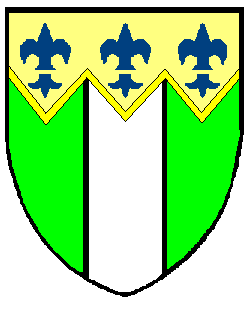 Job Description2021PERSON SPECIFICATION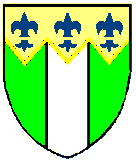 Post Title:TeacherPurpose:To implement and deliver an appropriately broad, balanced, relevant and differentiated curriculum for students and to support a designated curriculum area as appropriate.To monitor and support the overall progress and development of students as a teacher and Form Tutor.To facilitate and encourage a learning experience which provides students with the opportunity to achieve their individual potential.To contribute to raising standards of achievement and maximising student attainment.To share and support the school’s responsibility to provide and monitor opportunities for personal and academic growth.To be committed to the safeguarding of children.Reporting to:Head of FacultyLiaising with:Head Teacher/Senior Leadership Team, teaching and support staff, LA representatives, external agencies and parents.Working Time:195 days per year.  Full-timeSalary/Grade:Barnet Band: MPS Disclosure & Barring Service (DBS)EnhancedMAIN (CORE) DUTIESMAIN (CORE) DUTIESOperational/ Strategic PlanningTo plan and prepare courses, schemes of work and individual lessons, appropriate to the needs, interests, experience and existing knowledge of studentsTo assist in the development of appropriate syllabuses, resources, schemes of work, marking policies and teaching strategies in the FacultyTo contribute to the faculty’s Improvement Plan and its implementationTo contribute to the whole school’s planning activitiesTo contribute to the faculty process of self review and evaluation and Improvement Plan activitiesCurriculum Provision:To assist the Head of Faculty, to ensure that the curriculum area provides a range of teaching which complements the school’s strategic objectives.Curriculum Development:To assist in the process of curriculum development and change so as to ensure the continued relevance to the needs of students and examining and awarding bodies.StaffingStaff Development:Recruitment/ Deployment of StaffTo take part in the school’s staff development programme by participating in arrangements for further training and professional development.To continue personal development in the relevant areas including subject knowledge and teaching methods.To engage actively in the Performance Management Review process.To ensure the effective/efficient deployment of classroom support.To work as a member of a designated team and to contribute positively to effective working relations within the school.Quality Assurance:To adhere to and to help to implement school quality procedures.To contribute to the process of monitoring and evaluation of the faculty in line with school procedures, including evaluation against quality standards and performance criteria.  To implement modifications and improvement where required.To review from time to time methods of teaching and programmes of work.To take part, as may be required, in the review, development and management of activities relating to the curriculum, organisation and pastoral functions of the school.Management Information:To maintain appropriate records and to provide relevant accurate and up-to-date information for the school’s management information system.To complete the relevant documentation to assist in the tracking of students.To track the progress of your assigned students and use this information to inform your teaching and learning.Communications:To communicate effectively with the parents of students as appropriate.Where appropriate, to communicate and co-operate with persons or bodies outside the school.To follow agreed policies for communications in the school.Attend meetings according to the school’s Directed Time Policy.Marketing and Liaison:To take part in marketing and liaison activities such as Open Evenings, Parents’ Evenings, Review days and liaison events with partner schools.To contribute to the development of effective subject links with external agencies.Management of Resources:To contribute to the process of the ordering and allocation of equipment and materials.To assist the Head of Faculty to identify resource needs and to contribute to the efficient and effective use of resources.To co-operate with other staff to ensure a sharing and effective usage of resources to the benefit of the School, faculty and the students.To co-ordinate and manage the work of other staff, such as support staff, participating in the teacher designated lessons.Pastoral System:To be a Form Tutor to an assigned group of students.To promote the general progress and well-being of individual students and of the Form Tutor Group as a whole.To liaise with a Head of Year to ensure the well-being and educational development of your assigned students.To register students, accompany them to assemblies, encourage their full attendance at all lessons and their participation in other aspects of school lifeTo evaluate and monitor the progress of students and keep up-to-date student records as may be required.To contribute to the preparation of Action Plans, progress files, individual education plans, and other reports.To alert the appropriate staff to problems experienced by students and to make recommendations as to how these may be resolved.To communicate as appropriate, with the parents of students and with persons or bodies outside the school concerned with the welfare of individual students, after consultation with the appropriate  staffTo contribute to PSHE and Citizenship and Enterprise according to school procedures.To apply the behaviour management procedures so that effective learning can take place.Teaching:To teach students according to their educational needs, including the setting and marking of work to be carried out by the student in school and elsewhere.To use performing arts teaching strategies and a variety of others which will stimulate learning appropriate to student needs and demands of the syllabus.To assess, record and report on the attendance, progress, development and attainment of students and to keep such records as are required.To provide, or contribute to, oral and written assessments, reports and references relating to individual students and groups of students.To ensure that ICT, Literacy, Numeracy, cross-curricular aspects and school subject specialism(s) are reflected in the teaching/learning experience of studentsTo undertake a designated programme of teaching.To ensure a high quality learning experience for students which meets internal and external quality standards.To prepare and update subject materials.To maintain good order, discipline and respect for others; to promote understanding of the school’s rules and values; to encourage good practice with regard to punctuality, behaviour, standards of work and homework. To safeguard health and safety and to develop relationships with and between students conducive to optimum learning.To undertake assessment of students as requested by external examination bodies, departmental and school procedures.To mark, grade and give written and verbal and diagnostic feedback to students of individual work and group work they have undertaken.Other Specific Duties:Other Specific Duties:To play a full part in the life of the school communityTo promote actively the school’s policiesTo actively engage in the school’s self-review and evaluation processesTo actively engage in the school’s performance appraisal processesTo comply with the school’s Health and Safety Policy and undertake risk assessments as appropriateTo attend meetings as determined in the meetings policy and as directed by the Head teacherTo undertake any other duty as specified by School Teachers’ Pay and Conditions Document, not mentioned in the aboveTo comply with the school’s procedures concerning safeguarding and to ensure that training is accessedWhilst every effort has been made to explain the main duties and responsibilities of the post, each individual task undertaken may not be identified.To play a full part in the life of the school communityTo promote actively the school’s policiesTo actively engage in the school’s self-review and evaluation processesTo actively engage in the school’s performance appraisal processesTo comply with the school’s Health and Safety Policy and undertake risk assessments as appropriateTo attend meetings as determined in the meetings policy and as directed by the Head teacherTo undertake any other duty as specified by School Teachers’ Pay and Conditions Document, not mentioned in the aboveTo comply with the school’s procedures concerning safeguarding and to ensure that training is accessedWhilst every effort has been made to explain the main duties and responsibilities of the post, each individual task undertaken may not be identified.Employees will be expected to comply with any reasonable request from a manager to undertake work of a similar level that is not specified in this job description.Employees are expected to maintain a standard of dress conducive to their position as professionals and in setting an example to students.Employees will be expected to comply with any reasonable request from a manager to undertake work of a similar level that is not specified in this job description.Employees are expected to maintain a standard of dress conducive to their position as professionals and in setting an example to students.This job description is current at the date shown, but following consultation with you, may be changed by Management to reflect or anticipate changes in the job which are commensurate with the salary and job title.This job description is current at the date shown, but following consultation with you, may be changed by Management to reflect or anticipate changes in the job which are commensurate with the salary and job title.Essential or DesirableHow measured?Application/Interview / Reference QualificationsQualified Teacher StatusDAA willingness to undertake further, relevant training and to pass those skills on to other members of staff, as appropriateEI Skills and ExperienceSound knowledge of the developments in the current curriculum for the subjectEA / IEnthusiasm and passion for teachingEA / I / RCommitted to the safeguarding of studentsEA/ I / RFirst-class IT skillsEI Excellence as a KS3/KS4 classroom practitionerEI / RImagination to integrate the use of Performing Arts as a teaching strategyDA/I Experience in writing Schemes of LearningEA/IA commitment to the extra-curricular life of the schoolEA / I / RA commitment to obtaining the highest standards of pupil achievement and a belief that enjoyable learning is the most effective learningEI / RPersonal attributesExcellent communication skillsEA / IA willingness to work with others in team EI / R An ability to set high standards and to provide a positive role model for studentsEA / I / RA desire to pursue own professional development and to support that of colleaguesEA / I / R